   Designing a WebQuest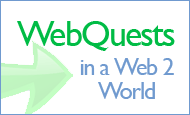 Introduction & WorksheetTom MarchDiscover Your Topic & Why? (Emerging from L2L, ClassPortals, Challenging Units?)Exploring Questions (What confounds “Real People”?)Topic 1 																																			Topic 2 																																			Topic 3 																																			Choosing a Topic (Which of the topics you’ve explored seems best & why?)Gather Resources & Perspectives Types of Current Information (News, Podcasts, Video, Cartoons, Movies, Books, etc.)Work CollaborativelyTeamwork, Cross-age tutoring, global peer feedback, Create Real World SolutionsMedia Campaign, NGO, Sister Schools, News Source Secure Feedback & MentoringLocal experts, local enthusiasts or politicians, older student experts, global networks Serve the NetWhat could your students do to create a “destination” in the global learning network?